Министерство образования Тульской областиГОСУДАРСТВЕННОЕ ПРОФЕССИОНАЛЬНОЕ ОБРАЗОВАТЕЛЬНОЕ УЧРЕЖДЕНИЕ ТУЛЬСКОЙ ОБЛАСТИ«ТУЛЬСКИЙ ГОСУДАРСТВЕННЫЙ КОММУНАЛЬНО-СТРОИТЕЛЬНЫЙ ТЕХНИКУМ»РАБОЧАЯ ПРОГРАММА УЧЕБНОЙ ДИСЦИПЛИНЫЕН.02 ИНФОРМАТИКАспециальности 13.02.02 Теплоснабжение и теплотехническое оборудованиеТула 2021Составлена в соответствии с Федеральным государственным образовательным стандартом среднего профессионального образования по специальности 13.02.02 «Теплоснабжение и теплотехническое оборудование», утвержденным приказом Министерства образования и науки РФ № 823 от 28.07.2014 г.Разработчики: Татьянкина Т.В., преподаватель ГПОУ ТО «Тульский государственный коммунально-строительный техникум»,     Никитина М.В., преподаватель ГПОУ ТО «Тульский государственный коммунально-строительный техникум».Рецензент: Пронин О.В., заместитель генерального директора АО «Инвестиционно-строительная компания»СОДЕРЖАНИЕ1. ОБЩАЯ ХАРАКТЕРИСТИКА РАБОЧЕЙ ПРОГРАММЫ УЧЕБНОЙ ДИСЦИПЛИНЫ  ИНФОРМАТИКА 1.1. Область применения рабочей программыРабочая программа учебной дисциплины является частью основной образовательной программы в соответствии с ФГОС СПО по специальности 13.02.02 Теплоснабжение и теплотехническое оборудование, утверждённым приказом Министерства образования и науки Российской Федерации 28 июля 2014 г. № 823, зарегистрированным в Министерстве юстиции Российской Федерации 25 августа 2014 года, регистрационный № 33824, входящим в укрупненную группу 13.00.00 Электро- и теплоэнергетика.1.2. Место дисциплины в структуре основной профессиональной образовательной программыУчебная дисциплина «Информатика» принадлежит к математическому и общему естественнонаучному циклу.Учебная дисциплина «Информатика» обеспечивает формирование профессиональных и общих компетенций по всем видам деятельности ФГОС по специальности 13.02.02 Теплоснабжение и теплотехническое оборудование. Особое значение дисциплина имеет при формировании и развитии ОК 01-09, ПК 2.3, ПК 3.2, ЛР 9, ЛР 10, ЛР 14.1.3. Цель и планируемые результаты освоения дисциплины:Образовательная деятельность при освоении отдельных компонентов учебной дисциплины «Информатика» организуется в форме практической подготовки.2. СТРУКТУРА И СОДЕРЖАНИЕ УЧЕБНОЙ ДИСЦИПЛИНЫ  2.1. Объем учебной дисциплины и виды учебной работы2.2. Тематический план и содержание учебной дисциплины 3. УСЛОВИЯ РЕАЛИЗАЦИИ ПРОГРАММЫ УЧЕБНОЙ ДИСЦИПЛИНЫРабочая программа может быть реализована с применением электронного обучения и дистанционных образовательных технологий.3.1. Требования к материально-техническому обеспечениюДля реализации программы учебной дисциплины предусмотрены следующие специальные помещения:кабинет информатики, оснащенный оборудованием:рабочие места преподавателя и обучающихся (столы, стулья),технические средства обучения: компьютеры с лицензионным или свободно распространяемым программным обеспечением, проектор или интерактивная доска, принтер, локальная сеть, выход в глобальную сеть.3.2. Информационное обеспечение реализации программыДля реализации программы библиотечный фонд образовательной организации имеет печатные и электронные образовательные и информационные ресурсы, рекомендуемые для использования в образовательном процессе 3.2.1. Печатные изданияМихеева Е.В. Информационные технологии в профессиональной деятельности. Технические специальности: учебник для студ. учреждений сред. проф. образования / Е.В. Михеева, О.И. Титова.– М.: Издательский центр «Академия», 2018.3.2.2. Электронные издания (электронные ресурсы)Библиотека обучающей и информационной литературы [Электронный ресурс]. - Режим доступа: http://www.uhlib.ru/kompyutery_i_internet/informatika_konspekt_lekcii/ p11.php#metkadoc2Гаврилов, М. В. Информатика и информационные технологии [Электронный ресурс]: учебник для СПО / М. В. Гаврилов, В. А. Климов. — 4-е изд., перераб. и доп. — М. : Издательство Юрайт, 2018. — 383 с. — (Серия : Профессиональное образование). — ISBN 978-5-534-03051-8. Режим доступа: https://biblio-online.ru/viewer/1DC33FDD-8C47-439D-98.. Информатика и информационные технологии: конспект лекций. [Электронный ресурс]. - Режим доступа: http://fictionbook.ruИнформационная система «Единое окно доступа к образовательным ресурсам». [Электронный ресурс]. - Режим доступа: http://window.edu.ru/Образовательные ресурсы Интернета. [Электронный ресурс]. - Режим доступа: http://www.alleng.ru/eduОфициальный сайт компании «Гарант». [Электронный портал]. - Режим доступа: http://www.garant.ru/Официальный сайт компании компании «КонсультантПлюс» [Электронный портал]. - Режим доступа: http://www.consultant.ruПортал «Информационно-коммуникационные технологии в образовании». [Электронный ресурс]. - Режим доступа: www.ict.edu.ruПрофессиональные справочные системы Кодекс Электронный портал]. - Режим доступа: http://www.kodeks.ru/Федеральный центр информационно-образовательных ресурсов — ФЦИОР [Электронный ресурс]. - Режим доступа: www.fcior.edu.ruЦветкова, М.С. Информатика и ИКТ [Электронный ресурс]: учебник / М.С. Цветкова, Л.С. Великович. - 6-е изд., стер. - М.: Академия, 2017. - 352 с.: ил.- (Профессиональное образование). - Режим доступа: http://www.academia-moscow.ru/reader/?id=81671. Электронная библиотека Юрайт [Электронный ресурс]. - Режим доступа: https://biblio-online.ru/book/221F7757-D7EA-4D2D-B6BF-41896F6B8291 3.2.3. Дополнительные источникиИнформационно-поисковые системыМетодические рекомендации по выполнению практических работ.4. КОНТРОЛЬ И ОЦЕНКА РЕЗУЛЬТАТОВ ОСВОЕНИЯ УЧЕБНОЙ ДИСЦИПЛИНЫ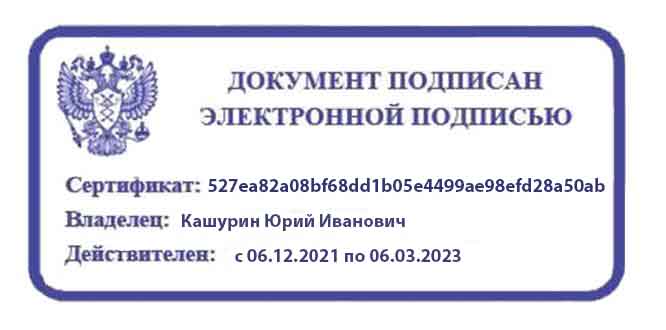 ОБЩАЯ ХАРАКТЕРИСТИКА РАБОЧЕЙ ПРОГРАММЫ УЧЕБНОЙ ДИСЦИПЛИНЫ4СТРУКТУРА И СОДЕРЖАНИЕ УЧЕБНОЙ ДИСЦИПЛИНЫ 5УСЛОВИЯ РЕАЛИЗАЦИИ УЧЕБНОЙ ДИСЦИПЛИНЫ9КОНТРОЛЬ И ОЦЕНКА РЕЗУЛЬТАТОВ ОСВОЕНИЯ УЧЕБНОЙ ДИСЦИПЛИНЫ11Код ПК, ОК, ЛРУменияЗнанияПК 2.3 ПК 3.2ОК.01-ОК.09ЛР 9ЛР 10ЛР 14Использовать прикладные программные средства для решения профессиональных задач.Общий состав и структуру персональных компьютеров и вычислительных систем; Основные понятия и технологии автоматизации обработки информации; Базовые системные программные продукты и пакеты прикладных программ; Сетевые технологии обработки информации.Вид учебной работыОбъем часовОбъем образовательной программы 72Самостоятельная учебная нагрузка24Всего учебных занятий48Всего, реализуемых в форме практической подготовки36в том числе:в том числе:теоретическое обучение8лабораторные работы (если предусмотрено)-практические занятия (если предусмотрено)40курсовая работа (проект) (если предусмотрено)-Промежуточная аттестация проводится в форме экзаменаНаименованиеразделов и темСодержание учебного материала и формы организации деятельности обучающихсяОбъем часовКоды компетенций и личностных результатов, формированию которых способствует элемент программы1234Тема 1.Информация и информационные технологииСодержание учебного материала2ПК 2.3 ПК 3.2ОК.01-ОК.09ЛР 9ЛР 10ЛР 14Тема 1.Информация и информационные технологииТехника безопасности при работе в компьютерном классе. Инструктаж по ТБ.2ПК 2.3 ПК 3.2ОК.01-ОК.09ЛР 9ЛР 10ЛР 14Тема 1.Информация и информационные технологииАвтоматизированная обработка информации, ее технология.2ПК 2.3 ПК 3.2ОК.01-ОК.09ЛР 9ЛР 10ЛР 14Тема 1.Информация и информационные технологииАппаратное и программное обеспечение ПК. Файловая структура хранения данных.2ПК 2.3 ПК 3.2ОК.01-ОК.09ЛР 9ЛР 10ЛР 14Тема 1.Информация и информационные технологииПонятие, назначение и виды информационных систем. 2ПК 2.3 ПК 3.2ОК.01-ОК.09ЛР 9ЛР 10ЛР 14Тема 1.Информация и информационные технологииИнформационные технологии, их виды, инструментарий.2ПК 2.3 ПК 3.2ОК.01-ОК.09ЛР 9ЛР 10ЛР 14Тема 1.Информация и информационные технологииТематика практических занятий и лабораторных работВыполнение основных операций с файлами и папками в ОС (в форме практической подготовки)2ПК 2.3 ПК 3.2ОК.01-ОК.09ЛР 9ЛР 10ЛР 14Тема 1.Информация и информационные технологииСамостоятельная работа обучающихся Составление схемы классификации информационных технологий по сферам применения.2ПК 2.3 ПК 3.2ОК.01-ОК.09ЛР 9ЛР 10ЛР 14Тема 2.Технология обработки текстовой информацииСодержание учебного материала2ПК 2.3 ПК 3.2ОК.01-ОК.09ЛР 9ЛР 10ЛР 14Тема 2.Технология обработки текстовой информацииТекстовой редактор, его назначение. Основные понятия текстового редактора. Различные форматы документа.2ПК 2.3 ПК 3.2ОК.01-ОК.09ЛР 9ЛР 10ЛР 14Тема 2.Технология обработки текстовой информацииИнтерфейс текстового редактора.2ПК 2.3 ПК 3.2ОК.01-ОК.09ЛР 9ЛР 10ЛР 14Тема 2.Технология обработки текстовой информацииРазличные способы форматирования, копирования, удаления, сохранения, распечатки документа.2ПК 2.3 ПК 3.2ОК.01-ОК.09ЛР 9ЛР 10ЛР 14Тема 2.Технология обработки текстовой информацииГОСТ 7.32-2017 оформления текстовых документов.2ПК 2.3 ПК 3.2ОК.01-ОК.09ЛР 9ЛР 10ЛР 14Тема 2.Технология обработки текстовой информацииТематика практических занятий и лабораторных работСоздание, редактирование и форматирование документа (в форме практической подготовки)Составление списка-перечислителя.Вставка таблиц и формул (в форме практической подготовки)Работа с графическими объектами (в форме практической подготовки)Контрольная работа.Работа со сложными документами (в форме практической подготовки)Создание оглавления (в форме практической подготовки)Оформление документов по ГОСТ 7.32-2017 (в форме практической подготовки)14ПК 2.3 ПК 3.2ОК.01-ОК.09ЛР 9ЛР 10ЛР 14Тема 2.Технология обработки текстовой информацииСамостоятельная работа обучающихся Оформление рефератов согласно ГОСТ 7.32-2017.6ПК 2.3 ПК 3.2ОК.01-ОК.09ЛР 9ЛР 10ЛР 14Тема 3.Технология обработки табличной информацииСодержание учебного материала2ПК 2.3 ПК 3.2ОК.01-ОК.09ЛР 9ЛР 10ЛР 14Тема 3.Технология обработки табличной информацииОсновные понятия, возможности и принципы работы с электронными таблицами.2ПК 2.3 ПК 3.2ОК.01-ОК.09ЛР 9ЛР 10ЛР 14Тема 3.Технология обработки табличной информацииАвтоматизация ввода. Форматирование рабочих листов и ячеек.2ПК 2.3 ПК 3.2ОК.01-ОК.09ЛР 9ЛР 10ЛР 14Тема 3.Технология обработки табличной информацииФормулы и встроенные функции. Виды адресации ячеек.2ПК 2.3 ПК 3.2ОК.01-ОК.09ЛР 9ЛР 10ЛР 14Тема 3.Технология обработки табличной информацииСоздание и форматирование диаграмм.2ПК 2.3 ПК 3.2ОК.01-ОК.09ЛР 9ЛР 10ЛР 14Тема 3.Технология обработки табличной информацииСоздание связи между таблицами.2ПК 2.3 ПК 3.2ОК.01-ОК.09ЛР 9ЛР 10ЛР 14Тема 3.Технология обработки табличной информацииТематика практических занятий и лабораторных работСоздание таблицы и организация вычислений в ней (в форме практической подготовки)Редактирование и форматирование таблицы (в форме практической подготовки)Использование математических и статистических функций (в форме практической подготовки)Использование логических функций.Создание диаграмм (в форме практической подготовки)Создание таблицы с использованием нескольких рабочих листов (в форме практической подготовки)Сортировка и фильтрация данных (в форме практической подготовки)14ПК 2.3 ПК 3.2ОК.01-ОК.09ЛР 9ЛР 10ЛР 14Тема 3.Технология обработки табличной информацииСамостоятельная работа обучающихся Решение задач с применением математических, статистических и  логических функций6ПК 2.3 ПК 3.2ОК.01-ОК.09ЛР 9ЛР 10ЛР 14Тема 4.Технология работы с базами данныхСодержание учебного материала2ПК 2.3 ПК 3.2ОК.01-ОК.09ЛР 9ЛР 10ЛР 14Тема 4.Технология работы с базами данныхБазы данных (БД): назначение, основные понятия. Системы управления базами данных (СУБД). Основные понятия реляционной БД: поле, запись, ключевое поле.2ПК 2.3 ПК 3.2ОК.01-ОК.09ЛР 9ЛР 10ЛР 14Тема 4.Технология работы с базами данныхОбъекты БД: таблицы, формы, отчеты, запросы.2ПК 2.3 ПК 3.2ОК.01-ОК.09ЛР 9ЛР 10ЛР 14Тема 4.Технология работы с базами данныхРежимы работы с объектами БД.2ПК 2.3 ПК 3.2ОК.01-ОК.09ЛР 9ЛР 10ЛР 14Тема 4.Технология работы с базами данныхТематика практических занятий и лабораторных работСоздание БД: способы создания и редактирование таблиц (в форме практической подготовки)Создание и редактирование форм, отчетов и запросов (в форме практической подготовки)4ПК 2.3 ПК 3.2ОК.01-ОК.09ЛР 9ЛР 10ЛР 14Тема 4.Технология работы с базами данныхСамостоятельная работа обучающихся Создание запросов с вычислениями2ПК 2.3 ПК 3.2ОК.01-ОК.09ЛР 9ЛР 10ЛР 14Тема 5.Мультимедийные технологииТематика практических занятий и лабораторных работСоздание тематической презентации (в форме практической подготовки)Настройка и просмотр презентации (в форме практической подготовки)4ПК 2.3 ПК 3.2ОК.01-ОК.09ЛР 10Тема 5.Мультимедийные технологииСамостоятельная работа обучающихся Создание интерактивной презентации по своей специальности4ПК 2.3 ПК 3.2ОК.01-ОК.09ЛР 10Тема 6.Сетевые технологии обработки информации. Защита информацииТематика практических занятий и лабораторных работРабота с информационными ресурсами: поисковые механизмы в сети Интернет (в форме практической подготовки)2ПК 2.3 ПК 3.2ОК.01-ОК.09ЛР 14Тема 6.Сетевые технологии обработки информации. Защита информацииСамостоятельная работа обучающихся Создание электронных ресурсов по специальности с использованием облачных сервисов.4ПК 2.3 ПК 3.2ОК.01-ОК.09ЛР 14ИтогоИтого72Промежуточная аттестация в форме экзамена Промежуточная аттестация в форме экзамена ВсегоВсего72Результаты обученияКритерии оценкиФормы и методы оценкиПеречень умений, осваиваемых в рамках дисциплины:Использовать прикладные программные средства для решения профессиональных задач.«Отлично» - теоретическое содержание курса освоено полностью, без пробелов, умения сформированы, все предусмотренные программой учебные задания выполнены, качество их выполнения оценено высоко.«Хорошо» - теоретическое содержание курса освоено полностью, без пробелов, некоторые умения сформированы недостаточно, все предусмотренные программой учебные задания выполнены, некоторые виды заданий выполнены с ошибками.«Удовлетворительно» - теоретическое содержание курса освоено частично, но пробелы не носят существенного характера, необходимые умения работы с освоенным материалом в основном сформированы, большинство предусмотренных программой обучения учебных заданий выполнено, некоторые из выполненных заданий содержат ошибки.«Неудовлетворительно» - теоретическое содержание курса не освоено, необходимые умения не сформированы, выполненные учебные задания содержат грубые ошибки.Экспертная оценка по результатам наблюдения за деятельностью студента в процессе выполнения практических заданий (работ) и индивидуальных заданий.Экспертная оценка результата выполнения практических заданийКонтрольная работа.Устный опрос.Тестирование.Экспертная оценка по результатам наблюдения за деятельностью студента в процессе освоения учебной дисциплины.Перечень знаний, осваиваемых в рамках дисциплины:Общий состав и структуру персональных компьютеров и вычислительных систем; Основные понятия и технологии автоматизации обработки информации; Базовые системные программные продукты и пакеты прикладных программ; Сетевые технологии обработки информации.«Отлично» - теоретическое содержание курса освоено полностью, без пробелов, умения сформированы, все предусмотренные программой учебные задания выполнены, качество их выполнения оценено высоко.«Хорошо» - теоретическое содержание курса освоено полностью, без пробелов, некоторые умения сформированы недостаточно, все предусмотренные программой учебные задания выполнены, некоторые виды заданий выполнены с ошибками.«Удовлетворительно» - теоретическое содержание курса освоено частично, но пробелы не носят существенного характера, необходимые умения работы с освоенным материалом в основном сформированы, большинство предусмотренных программой обучения учебных заданий выполнено, некоторые из выполненных заданий содержат ошибки.«Неудовлетворительно» - теоретическое содержание курса не освоено, необходимые умения не сформированы, выполненные учебные задания содержат грубые ошибки.Экспертная оценка по результатам наблюдения за деятельностью студента в процессе выполнения практических заданий (работ) и индивидуальных заданий.Экспертная оценка результата выполнения практических заданийКонтрольная работа.Устный опрос.Тестирование.Экспертная оценка по результатам наблюдения за деятельностью студента в процессе освоения учебной дисциплины.